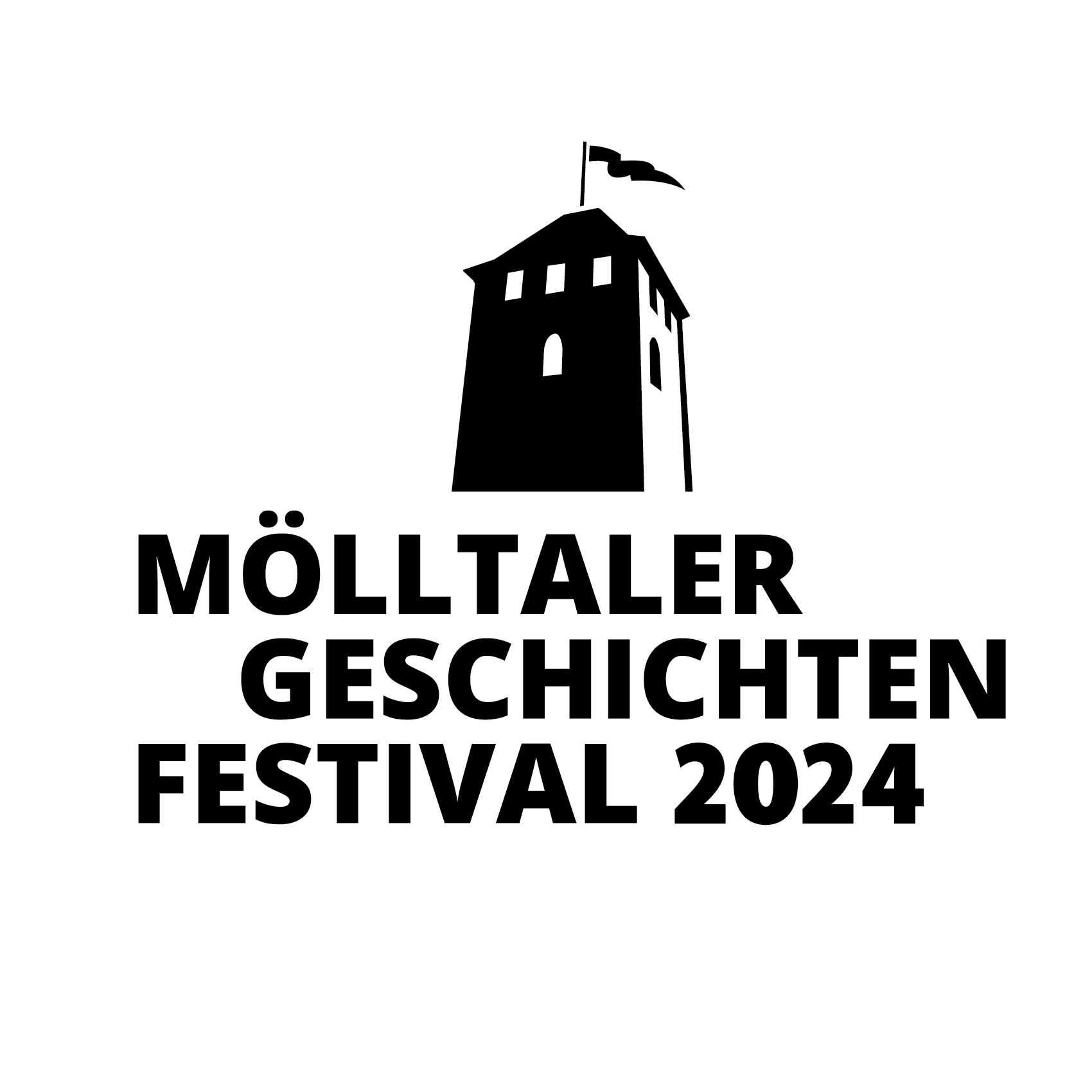 An das Mölltaler Geschichten FestivalEin Projekt des Vereins „ProMölltal-Initiative für Bildung, Kultur, Wirtschaft und Tourismus“	Döllach 71-72A-9843 Großkirchheiminfo@moelltaler-geschichten-festival.atEINREICHUNG ZUM KURZGESCHICHTENWETTBEWERB 2024NAME DER GESCHICHTE:________________________________________________________________________________________________________________AUTOR (Vor- und Nachname):___________________________________________________________________________________________________________ALTER:	 älter als 14 Jahre  vor dem Ende der 8.Schulstufe (Geburtsdatum: ________________) MÖLLTALER/IN (geboren/früher gelebt/wohnhaft?)     ADRESSE: __________________________________________________________                   __________________________________________________________TELEFON: __________________________________________________________EMAIL: _____________________________________________________________    KURZE BIO (max.10 Zeilen) IM ANHANG.Ich bestätige, dass ich der alleinige Autor/die Autorin der oben genannten Geschichte und Besitzer des Copyrights bin. Ich versichere, dass meine Geschichte nicht die Rechte Dritter verletzt. Ich bestätige, dass meine Geschichte noch in keinem Medium veröffentlicht wurde und stimme der Lesung und der zeitweilig exklusiven Veröffentlichung, inklusive meiner Kurz-Bio, durch die Veranstalter zu. Mit meiner Teilnahme bestätige ich, dass ich die auf der Mölltaler Geschichten Festival-Webseite publizierten, downloadbaren Wettbewerbs-bedingungen für 2024 gelesen habe und akzeptiere, inklusive der Sicherung meiner Daten. Der Rechtsweg ist ausgeschlossen.Datum: ___________________	Unterschrift: ______________________________(Bei Minderjährigen, Name und Unterschrift des Erziehungsberechtigten)